Gangsta Granny by David Walliams Task: Provide adjectives for each of the characters listed below and give a reason for your choice.Now, can you include your chosen adjectives in interesting, descriptive sentences?CharacterAdjectivesReason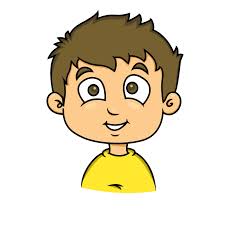 Ben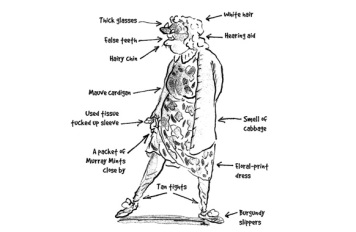 Granny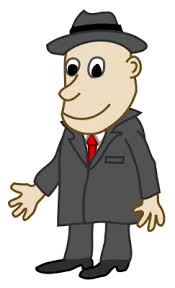 Mr Parker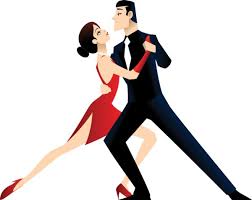 Flavio Flavioli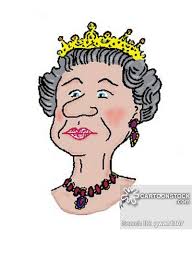 The Queen